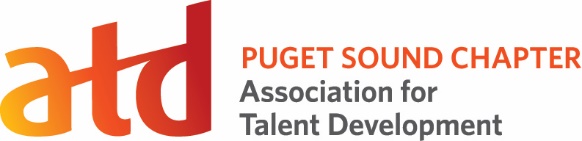 Position Title:  Allied Partnerships Coordinator         Description: The Allied Partnerships Coordinator increases visibility of the chapter by building strong relationships with local talent development organizations. Time Commitment:	5-10 hours on average per month, increasing to an average of 10-15 hours during months that partnership events are scheduled.Key Competencies:	Relationship Building, Event Planning, Communication, Collaboration, Project managementPrimary Responsibilities:Cultivate relationships with local professional associations that support the broad range of Talent Development competencies within ATD.Plan & deliver quarterly virtual events a year for Allied Partners. Participate in after action review to ensure continuous development. Partners with Evaluation Coordinator to ensure that survey data is captured for each event. Learn best practices from established partners; identify opportunities for programming and sharing learnings with ATDps BoardWork collaboratively with other Board members to ensure volunteer resources are in place at least two months in advance for virtual events. Promote partnerships and related events/ activities through ATDps newsletter, social media, the website by working with Director of Marketing & Communication.Success Measures:Builds on established allied partnerships with ICF Washington & Lake Washington HRA.  Established relationship with new allied partners as appropriate.Deliver quarterly events using Allied best practices document. Refines best practices document with lessons learned from each event. Attends at least one ATD Board meeting to share best practices learned.ATDps co-delivers quarterly virtual events. Events evolve based on survey data. Co-sponsored events are promoted on website at least six weeks in advance.All events/partnerships are published/promoted in newsletter and chapter’s social media.Works collaboratively and respectfully with Board members and other volunteersPrivileges: Additional Expectations:Free attendance at Partnership eventsMember of ATD Puget Sound chapter for termPosition listed on resume and LinkedInPost comments/ engage in chapter’s social mediaPotential for career pathing to other Board rolesMeet success measures listed above